Committee for Assessing Student LearningThursday April 28, 20162:30 PM – 4:00 PM TIME CHANGETLC Room 326AGENDA – Celebrating Our Accomplishments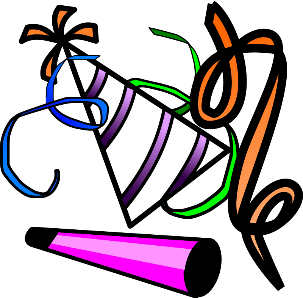 Approval of 4/14/16 Meeting NotesHLC Conference – Karen2016/2017 FocusPotluck celebration (Paper products and plasticware provided)3:30 – 4:00 - Special Visitor – Dr. Richard PrystowskyAdjournNEXT MEETING: Fall 2016Reminder: CASL Important DatesTaskDue DateSenate Approval of the “Plan” April 15HLC Visit – CASL scheduled at 9:30 – 10:30April 26All submitted Program of Study Learning Outcome Templates reviewedDecember 8, 2016